ส่วนที่ ๑1.1  ที่ตั้งของหมู่บ้าน/ชุมชน/ตำบล    		 องค์การบริหารส่วนตำบลจานใหญ่  ตั้งอยู่  หมู่ 1  ตำบลจานใหญ่  อำเภอกันทรลักษ์  จังหวัดศรีสะเกษ  ตั้งอยู่ทางทิศเหนือ  ของอำเภอกันทรลักษ์  ระยะห่างจากอำเภอ  ประมาณ  11  กิโลเมตร              มีอาณาเขตดังนี้- ทิศเหนือติดกับตำบลเสียว   อำเภอเบญจลักษ์   จังหวัดศรีสะเกษ- ทิศใต้ติดกับตำบลน้าอ้อม   อำเภอกันทรลักษ์   จังหวัดศรีสะเกษ- ทิศตะวันออกติดตำบลหนองหว้า   อำเภอเบญจลักษ์   จังหวัดศรีสะเกษ- ทิศตะวันตกติดตำบลตระกาจ   อำเภอกันทรลักษ์   จังหวัดศรีสะเกษเนื้อที่ องค์การบริหารส่วนตำบลจานใหญ่   มีพื้นที่ประมาณ  50.81  ตารางกิโลเมตร   ตำบลจานใหญ่  ประกอบด้วย แผนที่องค์การบริหารส่วนตำบลจานใหญ่อำเภอกันทรลักษ์   จังหวัดศรีสะเกษ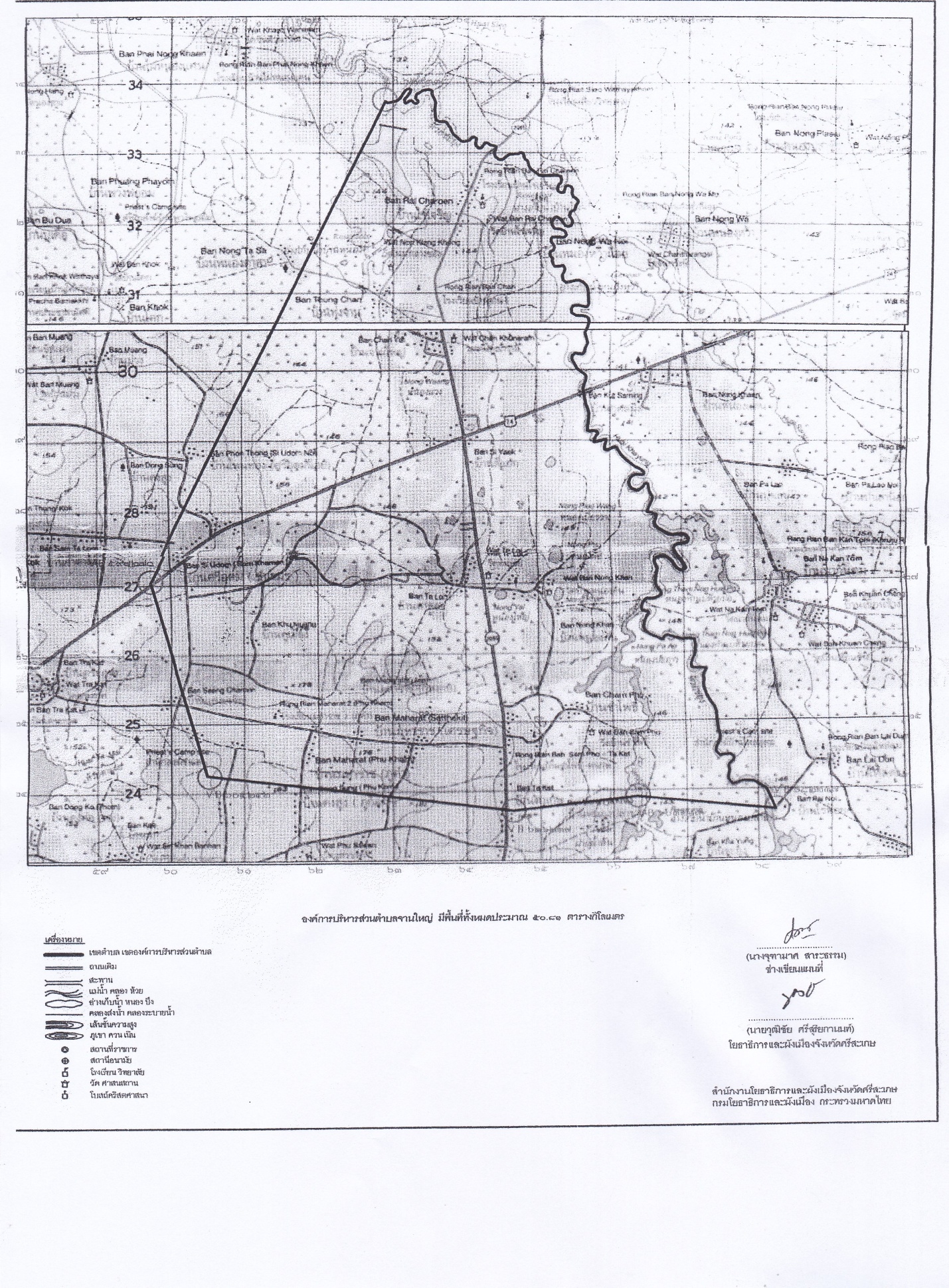 ข้อมูลเกี่ยวกับศักยภาพขององค์การบริหารส่วนตำบลจานใหญ่คณะผู้บริหารองค์การบริหารส่วนตำบลจานใหญ่นายมลคล  สิงห์คำ  ปลัดองค์การบริหารส่วนตำบลจานใหญ่ ปฏิบัติหน้าที่	  		นายกองค์การบริหารส่วนตำบลจานใหญ่		2.  	-	รองนายกองค์การบริหารส่วนตำบลจานใหญ่		3.  	-	รองนายกองค์การบริหารส่วนตำบลจานใหญ่		4.  	-	เลขานุการนายกองค์การบริหารส่วนตำบลจานใหญ่โครงสร้างคณะผู้บริหารข้อมูลด้านการศึกษาคณะผู้บริหาร1.2  ลักษณะภูมิประเทศ  	สภาพพื้นที่ทั่วไปขององค์การบริหารส่วนตำบลจานใหญ่มีสภาพทั่วไปของพื้นที่เป็นที่ราบต่ำ  และบางส่วนเป็นที่ราบสูง  สภาพที่ดินส่วนใหญ่เป็นดินภูเขาไฟ  ลำห้วย  คลอง  และสระน้ำกระจายตามพื้นที่  จึงเหมาะแก่การทำการเกษตร	1.3  ลักษณะภูมิอากาศ  		สภาพอากาศทั่วไปของเขตพื้นที่ตำบลจานใหญ่มีความคล้ายคลึงภูมิภาคตะวันออกเฉียงเหนือตอนล่างโดยทั่วไปจำแนกได้ดังนี้		ฤดูร้อน เริ่มต้นระหว่างเดือนมีนาคม - เมษายนอากาศร้อนจัดและแล้งจัดติดต่อเป็นระยะเวลานานความชื้นในอากาศมีน้อยและมีพายุฤดูร้อนเป็นบางช่วงที่มีคลื่นความร้อนปกคลุม 		ฤดูฝน เริ่มต้นระหว่างเดือนพฤษภาคม - ตุลาคมอากาศร้อนและมีพายุลมฝนฟ้าคะนองลมแรงกว่าปีที่แล้วและมีภาวะฝนทิ้งช่วงในบางช่วงฤดูหนาว เริ่มต้นระหว่างเดือนพฤศจิกายน – กุมภาพันธ์ ๑.4  ลักษณะของดิน  	สภาพดินในเขตตำบลจานใหญ่ ลักษณะดินเป็นดินภูเขาไฟ  มีลักษณะเป็นดินร่วนปนทราย  ทำไร่ ทำนา ทำสวน  พื้นที่ปลูก ข้าว มันสำปะหลัง ยางพารา ข้าวโพด  ลองกอง  เงาะ ทุเรียน กล้วยไข่    	2.1  เขตการปกครอง  		องค์การบริหารส่วนตำบลจานใหญ่ประกอบด้วยหมู่บ้าน 16 หมู่บ้านมีพื้นที่อยู่ในองค์การบริหารส่วนตำบลทั้งหมด 16 หมู่บ้าน ดังนี้	2.2  การเลือกตั้งองค์การบริหารส่วนตำบลจานใหญ่มีทั้งหมด 1๖ หมู่บ้าน  ประชาชนให้ความร่วมมือด้านการเลือกตั้งเป็นอย่างดีไม่กว่าจะเป็น การเลือกผู้ใหญ่บ้าน  การเลือกตั้งสมาชิกสภาองค์การบริหารส่วนตำบล         การเลือกตั้งนายกองค์การบริหารส่วนตำบล  การเลือกสมาชิกสภาผู้แทนราษฎร ประชาชนมาใช้สิทธิ 3.1  ข้อมูลเกี่ยวกับจำนวนประชากรหมายเหตุ  :  ข้อมูลจากสำนักทะเบียนอำเภอกันทรลักษ์  ณ เดือน  มิถุนายน  พ.ศ. 25๖๒3.2  ช่วงอายุและจำนวนประชากร4.1  การศึกษา		ด้านการศึกษาในเขตองค์การบริหารส่วนตำบลจานใหญ่  มีการจัดการด้านการศึกษา  โดยมีศูนย์พัฒนาเด็กเล็ก  โรงเรียน  สภาบันการอาชีวศึกษา ตามข้อมูล  ดังนี้  	ศูนย์พัฒนาเด็กเล็ก ศูนย์พัฒนาเด็กเล็กวัดจานคุณาราม		 ศูนย์พัฒนาเด็กเล็กบ้านตาลอย		 ศูนย์พัฒนาเด็กเล็กวัดบ้านไร่เจริญ	โรงเรียน		 โรงเรียนบ้านจานทองกวาววิทยา		 โรงเรียนตาลอย-หนองคัน		 โรงเรียนชำโพธิ์-ตาเกษ		 โรงเรียนบ้านมหาช 2		 โรงเรียนบ้านไร่เจริญ	สภาบันการอาชีวศึกษา 		 วิทยาลัยเทคนิคกันทรลักษ์4.2  สาธารณสุข 	 	ด้านการสาธารณสุขในเขตองค์การบริหารส่วนตำบลจานใหญ่  มีการจัดการด้านสาธารณสุข ดังนี้		- โรงพยาบาลส่งเสริมสุขภาพตำบลจานใหญ่  	- โรงพยาบาลส่งเสริมสุขภาพตำบลบ้านศรีอุดม  	- สถานพยาบาลเอกชน   2  แห่ง 		- อัตราการใช้ส้วมราดน้ำร้อยละ  100๔.๓  อาชญากรรม		องค์การบริหารส่วนตำบลจานใหญ่ไม่มีเหตุอาชญากรรมเกิดขึ้น  แต่มีเหตุการณ์ลักขโมยทรัพย์สินประชาชน  และทำลายทรัพย์สินของราชการ  ซึ่งองค์การบริหารส่วนตำบลจานใหญ่  ก็ได้ดำเนินการป้องกันการเกิดเหตุดังกล่าว จากการสำรวจข้อมูลพื้นฐานพบว่า  ส่วนมากครัวเรือนมีการป้องกันอุบัติภัยอย่างถูกวิธีมีความปลอดภัยในชีวิตและทรัพย์สิน ปัญหาคือจากข้อมูลที่สำรวจพบว่ามีการป้องกันอุบัติเหตุ  อาชญากรรม  วิธีการแก้ปัญหาคือ การติดตั้งกล้องวงจรปิดในจุดที่มีความเสี่ยง  รวมทั้งได้ตั้งจุดตรวจ จุดสกัด จุดบริการ  ในช่วงเทศกาลที่มีวันหยุดหลายวันเพื่ออำนวยความสะดวกให้กับประชาชน  แต่ปัญหาที่พบเป็นประจำคือการทะเลาะวิวาทของกลุ่มวัยรุ่นโดยเฉพาะในสถานที่จัดงานดนตรี งานมหรสพ เป็นปัญหาที่ชุมชนได้รับผลกระทบเป็นอย่างมาก  การแก้ไขปัญหา คือการแจ้งเตือนให้ผู้ปกครองดูแลบุตรหลานของตน  ประชาสัมพันธ์ให้ทราบถึงผลกระทบ  ผลเสียหาย  และโทษที่ได้รับจากการเกิดเหตุทะเลาะวิวาท  การขอความร่วมมือไปยังผู้นำ การขอกำลังจาก ตำรวจ  ผู้นำ  อปพร.  เพื่อระงับเหตุไม่ให้เกิดความรุ่นแรง  แต่จะไม่ให้เกิดขึ้นเลยยังเป็นปัญหาที่ปัจจุบันไม่สามารถที่จะแก้ไขได้  ทั้งที่มีการร่วมมือกันหลายฝ่าย เป็นเรื่องที่ทางองค์การบริหารส่วนตำบลจะต้องหาวิธีที่จะแก้ไขปัญหาให้กับประชาชนต่อไปตามอำนาจหน้าที่ที่สามารถดำเนินการได้             	- สถานีตำรวจ (ตชต.) โคบัง  		- ศูนย์ กู้ชีพจานใหญ่๔.๔  ยาเสพติดปัญหายาเสพติดในพื้นที่ขององค์การบริหารส่วนตำบลจานใหญ่  พบว่ามีผู้ที่ติดยาเสพติดและผู้ค้าติดยาเสพติด  องค์การบริหารส่วนตำบลจานใหญ่  ได้รับความร่วมมือกับทางผู้นำชุม  ประชาชน ที่ช่วยสอดส่องดูแลอยู่เป็นประจำ  การแก้ไขปัญหาขององค์การบริหารส่วนตำบลจานใหญ่  สามารถทำได้เฉพาะตามอำนาจหน้าที่เท่านั้น  เช่น  การติดตั้งกล้องวงจรปิดในจุดที่มีความเสี่ยง  การณรงค์  การประชาสัมพันธ์  การแจ้งเบาะแส  การฝึกอบรมให้ความรู้  ถ้านอกเหนือจากอำนาจหน้าที่  ก็เป็นเรื่องของอำเภอหรือตำรวจแล้วแต่กรณี  ทั้งนี้ องค์การบริหารส่วนตำบลจานใหญ่ก็ได้ให้ความร่วมมือมาโดยตลอด  	๔.๕  การสังคมสังเคราะห์		องค์การบริหารส่วนตำบลจานใหญ่ ได้ดำเนินการด้านสงคมสังเคราะห์ ดังนี้(๑) ดำเนินการจ่ายเบี้ยยังชีพให้กับผู้สูงอายุ  ผู้พิการ  และผู้ป่วยเอดส์  (๒) รับลงทะเบียนและประสานโครงการเงินอุดหนุนเพื่อการเลี้ยงดูเด็กแรกเกิด(๓) ประสานการทำบัตรผู้พิการ(๔) ดำเนินการโครงการฝึกอบรมทักษะอาชีพให้กับประชาชนทั่วไป(๕) ดำเนินโครงการสงเคราะห์ครองครัวผู้ยากไร้ที่ตกเกณฑ์ จปฐ.	(6) ประสานการให้ความช่วยเหลือของจังหวัด อำเภอ หน่วยงานต่างๆ ที่ให้การสนับสนุน 5.1  การคมนาคมขนส่งในเขตพื้นที่ของตำบลจานใหญ่มีเส้นทางการคมนาคมในหมู่บ้านเป็นถนนคอนกรีตเสริมเหล็ก  และพื้นที่ทางหลวงแผ่นดินหมายเลข 2085 กับทางหลวงแผ่นดินหมายเลข  24    เป็นเส้นทางที่รถประจำทางวิ่งผ่านโดยวิ่งจากจังหวัดอุบลราชธานี  ไป  จังหวัดระยอง  จังหวัดชลบุรี  จังหวัดกรุงเทพฯ 1.รถตู้วิ่งจากจังหวัดอุบลราชธานี  ไป  อำเภอกันทรลักษ์2.รถโดยสารบริษัทนครชัยแอร์วิ่งจากจังหวัดอุบลราชธานี  ไป จังหวัดกรุงเทพฯ3.รถโดยสารบริษัทนครชัยแอร์วิ่งจากจังหวัดอุบลราชธานี  ไป จังหวัดระยอง  จังหวัดชลบุรี ๕.๖  เส้นทางคมนาคมการคมนาคมของตำบลจานใหญ่มีเส้นทางที่สามารถเข้ามาสู่ตัวตำบลได้ 2 เส้นทางหลักดังนี้		ถนนทางหลวงหมายเลข  2085  		ถนนทางหลวงหมายเลข  24       	ถนนภายในตำบลถนน คสล.  ถนนลูกรังและหินคลุกในหมู่บ้านถนนดินในหมู่บ้าน	5.2 การไฟฟ้าการขยายเขตไฟฟ้าในเขตพื้นที่องค์การบริหารส่วนตำบลจานใหญ่ ปัจจุบันมีไฟฟ้าใช้ทุกครัวเรือน คิดเป็น ๑๐๐ เปอร์เซ็นต์  ปัญหาคือไฟฟ้าส่องสว่างทางหรือที่สาธารณะยังไม่สามารถดำเนินการครอบคลุมพื้นที่ได้ทั้งหมด  เนื่องจากพื้นที่ที่มีความต้องการให้ติดตั้งไฟฟ้าส่องสว่างนั้นยังไม่เป็นที่สาธารณะ  องค์การบริหารส่วนตำบลจึงไม่สามารถดำเนินการได้เช่นเดียวกับถนน การแก้ปัญหาคือประสานความร่วมมือกันในหลายๆ ฝ่าย เพื่อที่จะทำความเข้าใจกับประชาชนในพื้นที่  และวิธีการที่จะดำเนินการแก้ไขอย่างไร  ทั้งนี้  องค์การบริหารส่วนตำบลก็ได้ตั้งงบประมาณในส่วนนี้ไว้แล้ว และได้แจ้งประชาสัมพันธ์ให้ประชาชนได้รับทราบถึงเหตุผลเพื่อที่จะได้ช่วยกันแก้ไขปัญหาให้กับประชาชน ๕.๓ การประปาการประปาขององค์การบริหารส่วนตำบลจานใหญ่ไม่มีกิจการประปาแต่ละหมู่บ้านได้บริหารจัดการเอง และทุกหมู่บ้านสามารถให้บริการได้ครอบคลุมทุกหลังคาเรือน  คิดเป็น ๑๐๐ เปอร์เซ็นต์  5.4 โทรศัพท์ปัจจุบันในพื้นที่องค์การบริหารส่วนตำบลจานใหญ่  ไม่มีโทรศัพท์สาธารณะ เนื่องจากประชาชนได้นิยมใช้โทรศัพท์ส่วนบุคคลแทน ซึ่งสามารถติดต่อสื่อสารได้รวดเร็ว และสามารถใช้ระบบอินเตอร์เน็ตได้เช่น  โทรศัพท์มือถือ  สำหรับสถานที่ราชการ  ยังคงใช้ระบบโทรศัพท์พื้นฐานในการติดต่อสื่อสาร  ใช้อยู่	5.5ไปรษณีย์/การสื่อสาร/การขนส่ง  และวัสดุ  ครุภัณฑ์		- องค์การบริหารส่วนตำบลจานใหญ่  ไม่มีไปรษณีย์    	 		-  มีหอกระจายข่าวประจำหมู่บ้านมีครบทั้ง 16 หมู่บ้าน		-  มีบริการให้ใช้อินเตอร์เน็ตฟรี  ที่สำนักงานองค์การบริหารส่วนตำบลจานใหญ่		-  องค์การบริหารส่วนตำบลจานใหญ่  มีวัสดุ ครุภัณฑ์ในการปฏิบัติหน้าที่  แต่ก็มีบางรายการที่ยังคาลดแคลนเนื่องจากมีงบประมาณไม่เพียงพอ วัสดุ ครุภัณฑ์ต่างๆ นั้นมีไว้สำหรับการปฏิบัติหน้าที่ของเจ้าหน้าที่องค์การบริหารส่วนตำบลจานใหญ่ในการดำเนินภารกิจบริการสาธารณะเพื่อประโยชน์ของประชาชนเท่านั้น  แต่หากประชาชนเดือดร้อน หรือหน่วยงานอื่นเดือนร้อน ก็สามารถมายืมใช้ได้	6.1 การเกษตรพื้นที่องค์การบริหารส่วนตำบลจานใหญ่ ประชากรส่วนใหญ่ประกอบอาชีพเกษตรกรรม  โดยมีกิจกรรมการเกษตรที่สำคัญ  ได้แก่ ทำนา  ทำสวนผลไม้ ทำไร่   เลี้ยงสัตว์   ผลผลิตทางการเกษตรที่สำคัญ  ได้แก่  ข้าว  มันสำปะหลัง  กล้วยไข่ ยางพารา ทุเรียน  เงาะ มังคุด ลองกอง  ข้าวโพด6.2 การประมง		ในเขตองค์การบริหารส่วนตำบลจานใหญ่ไม่มีการประมง  เป็นการจับปลาตามธรรมชาติในบริโภคในครัวเรือนตามฤดูกาลเท่านั้น	6.3 การปศุสัตว์การปศุสัตว์ในเขตองค์การบริหารส่วนตำบลจานใหญ่  เป็นการประกอบการในลักษณะเลี้ยงในครัวเรือนเป็นอาชีพหลักและอาชีพเสริม เช่น  การเลี้ยงไก่ เป็ด โค สุกร กระบือ เพื่อจำหน่ายและบริโภคเองในครัวเรือน	6.4 การบริการ 	ที่พักรีสอร์ท		5	แห่ง 	ร้านอาหาร		15	แห่ง		6.5 การท่องเที่ยว		ในเขตพื้นที่องค์การบริหารส่วนตำบลจานใหญ่ไม่มีแหล่งท่องเที่ยว  	6.6 อุตสาหกรรม 	ในเขตองค์การบริหารส่วนตำบลจานใหญ่มีอุตสาหกรรมขนากกลาง 2  แห่ง  	- กิจการอุตสาหกรรมขนาดกลาง (โรงสีข้าว)   จำนวน   ๑   แห่ง- กิจการอุตสาหกรรมขนาดกลาง (โรงแป้งมัน)   จำนวน   ๑   แห่ง 	6.7 การพาณิชย์และกลุ่มอาชีพ 	- เซเว่น 7-11			๑	แห่ง- สถานีบริการน้ำมัน		1	แห่ง - อู่ซ่อมรถ			4	แห่ง - ร้านขายรถแทรกเตอร์		1	แห่ง	 - สถานีไฟฟ้าฝ่ายผลิต		1	แห่ง- โรงเลื้อย  			1	แห่ง- หลังคาเหล็กสรรไท 		1	แห่ง- บริษัทสินเชื่อ 			2	แห่ง-โรงงานผลิตคอนกรีตผสมเสร็จ	2  	แห่ง6.8 แรงงาน	 	ประชากรในพื้นที่ส่วนใหญ่ทำงานรับจ้างด้านการเกษตร  และมีบางส่วนออกไปจ้างทำงานนอกพื้นที่  รวมทั้งแรงงานที่ไปทำงานต่างประเทศ  ๗.1 การนับถือศาสนา 		ประชาชนในพื้นทีตำบลจานใหญ่จะนับถือศาสนาพุทธ7.2 ประเพณีและงานประจำปี 		-  ประเพณีวันขึ้นปีใหม่					 		-  ประเพณีวันสงกรานต์ 		 		-  ประเพณีลอยกระทง			 		-  ประเพณีวันเข้าพรรษา  	  		-  ประเพณีวันออกพรรษา	7.๓  ภูมิปัญญาท้องถิ่น ภาษาถิ่น		-ภูมิปัญญาท้องถิ่น  ประชาชนในเขตพื้นที่ได้อนุรักษ์ภูมิปัญญาท้องถิ่น  ได้แก่  ท่อผ้าฝ่าย 		-ภาษาถิ่นประชาชนส่วนใหญ่พูดภาษาอีสาน 7.๔  สินค้าพื้นเมืองและของที่ระลึก		ประชาชนในตำบลจานใหญ่ได้มีสินค้าพื้นเมืองและของฝากส่วนใหญ่จะเป็นผลผลิตทางการเกษตรตามฤดูกาล  เช่น ข้าวโพด  ทุเรียน  ลองกอง  เงาะ  กล้วยไข่ หอมแดง  สะตอ ฝักทอง8.๑ น้ำ  ที่ใช่ในการอุปโภค-บริโภค  เป็นน้ำที่ได้จากน้ำฝน ลำน้ำ ห้วย  บึง  หนองน้ำ  		8.๒ ป่าไม้  ในเขตพื้นที่องค์การบริหารส่วนตำบลจานใหญ่ไม่มีป่าไม้8.๓ ภูเขา  ในเขตพื้นที่องค์การบริหารส่วนตำบลจานใหญ่ไม่มีภูเขา8.๔ คุณภาพของทรัพยากรธรรมชาติในพื้นที่ขององค์การบริหารส่วนตำบลจานใหญ่ส่วนมากเป็นพื้นที่สำหรับเพาะปลูก เป็นที่นา ไร่  สวน  ที่อยู่อาศัย ร้านค้า สถานประกอบการ หมู่ที่ชื่อหมู่บ้านหมู่ที่ชื่อหมู่บ้าน1บ้านจานใหญ่9บ้านสี่แยก2บ้านทุ่งจาน10บ้านมหาราช3บ้านตาลอย11บ้านเหรียญทอง4บ้านหนองคัน12บ้านโนนขาม5บ้านชำโพธิ์13บ้านโพนทอง6บ้านไร่เจริญ14บ้านหนองตาสา7บ้านตาเกษ15บ้านเศรษฐกิจ8บ้านศรีอุดม16บ้านจานใต้คณะผู้บริหารระดับการศึกษานายกองค์การบริหารส่วนตำบลปริญญาตรีรองนายกองค์การบริหารส่วนตำบล  -รองนายกองค์การบริหารส่วนตำบล  -เลขานุการนายกองค์การบริหารส่วนตำบล  -สมาชิกสภาองค์การบริหารส่วนตำบลจานใหญ่สมาชิกสภาองค์การบริหารส่วนตำบลจานใหญ่สมาชิกสภาองค์การบริหารส่วนตำบลจานใหญ่สมาชิกสภาองค์การบริหารส่วนตำบลจานใหญ่1นายคำเพียร   คำล้อมประธานสภาฯ2นายสีทนหาญกลางรองประธานสภาฯ3นายคำมอญสุขชาติสมาชิกสภา อบต. หมู่ที่ 14นายทองสุขสุขชาติสมาชิกสภา อบต. หมู่ที่ 25นายสุจินต์จุลหอมสมาชิกสภา อบต. หมู่ที่ 26นายคำศรีโกศลสมาชิกสภา อบต. หมู่ที่ 37นายนิรัตน์จันทร์หอมสมาชิกสภา อบต. หมู่ที่ 38นายสำราญบัวลาสมาชิกสภา อบต. หมู่ที่ 49นายทองผัดกุลมาตสมาชิกสภา อบต. หมู่ที่ 410นางสมบัติโสดาธาตุสมาชิกสภา อบต. หมู่ที่ 511นายลำเพินชาบุญเรืองสมาชิกสภา อบต. หมู่ที่ 512นายพะโยมสร้อยศรีสมาชิกสภา อบต. หมู่ที่ 613นางสมถวิลนามวิลาสมาชิกสภา อบต. หมู่ที่ 614นางละมัยศรีสดสมาชิกสภา อบต. หมู่ที่ 715นางสาวสุภาวดีคิดโสภาสมาชิกสภา อบต. หมู่ที่ 716นายปัญญาบำรุงผลสมาชิกสภา อบต. หมู่ที่ 817นายบุญถมบัวสดสมาชิกสภา อบต. หมู่ที่ 818นายประหยัดชิณโคตรพงธ์สมาชิกสภา อบต. หมู่ที่ 919นายประภาสพระอารักษ์สมาชิกสภา อบต. หมู่ที่ 920นายปัญญาจั่วจันทึกสมาชิกสภา อบต. หมู่ที่ 1021นางยุพินจั่วจันทึกสมาชิกสภา อบต. หมู่ที่ 1022นายสุพีสายศรีสมาชิกสภา อบต. หมู่ที่ 1123นายหมองโจมสติสมาชิกสภา อบต. หมู่ที่ 1124นายพิชิตเพ็ชรินทร์สมาชิกสภา อบต. หมู่ที่ 1225นายจอมพันจันทงสมาชิกสภา อบต. หมู่ที่ 1226นายสุริยากีดกันสมาชิกสภา อบต. หมู่ที่ 1327นายทองคำยั้งใจสมาชิกสภา อบต. หมู่ที่ 1428นายเฮ็งโจมสติสมาชิกสภา อบต. หมู่ที่ 1429นายเจริญศิลป์บึงแก้วสมาชิกสภา อบต. หมู่ที่ 1530นายทองปนรองเมืองสมาชิกสภา อบต. หมู่ที่ 1531นายสะอาดจันพูลสมาชิกสภา อบต. หมู่ที่ 16โครงสร้างการแบ่งส่วนราชการ(จำนวน  ๕  สำนัก/กอง)โครงสร้างการแบ่งส่วนราชการ(จำนวน  ๕  สำนัก/กอง)โครงสร้างการแบ่งส่วนราชการ(จำนวน  ๕  สำนัก/กอง)พนักงานส่วนท้องถิ่นพนักงานส่วนท้องถิ่นพนักงานจ้าง๑.  สำนักงานปลัด๑.  สำนักงานปลัด๑.  สำนักงานปลัดปลัดองค์การบริหารส่วนตำบลรองปลัดองค์การบริหารส่วนตำบลหัวหน้าสำนักปลัด  นิติกรนักทรัพยากรบุคคล  นักจัดการงานทั่วไปนักวิเคราะห์นโยบายและแผน   เจ้าพนักงานธุรการเจ้าพนักงานงานป้องกันและบรรเทาสาธารณภัย  ปลัดองค์การบริหารส่วนตำบลรองปลัดองค์การบริหารส่วนตำบลหัวหน้าสำนักปลัด  นิติกรนักทรัพยากรบุคคล  นักจัดการงานทั่วไปนักวิเคราะห์นโยบายและแผน   เจ้าพนักงานธุรการเจ้าพนักงานงานป้องกันและบรรเทาสาธารณภัย  -  พนักงานจ้างตามภารกิจ ผู้ช่วยนักวิชาการเกษตรผู้ช่วยเจ้าพนักงานสาธารณสุขชุมชนผู้ช่วยเจ้าพนักงานธุรการ 2 ตำแหน่ง พนักงานขับรถยนต์-  พนักงานจ้างทั่วไปนักการภารโรงยามคนงานทั่วไป 4  ตำแหน่ง๒.  กองคลัง๒.  กองคลัง๒.  กองคลังผู้อำนวยการกองคลังนักวิชาการเงินและบัญชีเจ้าพนักงานพัสดุเจ้าพนักงานจัดเก็บรายได้ผู้อำนวยการกองคลังนักวิชาการเงินและบัญชีเจ้าพนักงานพัสดุเจ้าพนักงานจัดเก็บรายได้-  พนักงานจ้างตามภารกิจ  ผู้ช่วยเจ้าพนักงานการเงินและบัญชี ผู้ช่วยเจ้าพนักงานจัดเก็บรายได้  ผู้ช่วยเจ้าพนักงานพัสดุ  ผู้ช่วยเจ้าพนักงานธุรการ๓. กองช่าง๓. กองช่าง๓. กองช่างผู้อำนวยการกองช่าง นายช่างโยธา   (ว่าง)ผู้อำนวยการกองช่าง นายช่างโยธา   (ว่าง)-  พนักงานจ้างตามภารกิจ  ผู้ช่วยนายช่างโยธาผู้ช่วยช่างไฟฟ้าผู้ช่วยเจ้าพนักงานธุรการ๔.  กองการศึกษา๔.  กองการศึกษา๔.  กองการศึกษาผู้อำนวยการกองการศึกษาศาสนาและวัฒนธรรม(2)  นักวิชาการศึกษา    (๓)  ครู  จำนวน  5  ตำแหน่งผู้อำนวยการกองการศึกษาศาสนาและวัฒนธรรม(2)  นักวิชาการศึกษา    (๓)  ครู  จำนวน  5  ตำแหน่ง-  พนักงานจ้างตามภารกิจ  ผู้ดูแลเด็ก จำนวน  3  ตำแหน่งผู้ช่วยเจ้าพนักงานธุรการ-  พนักงานจ้างทั่วไปผู้ดูแลเด็ก จำนวน  3  ตำแหน่ง๕.  กองสวัสดิการสังคม๕.  กองสวัสดิการสังคม๕.  กองสวัสดิการสังคม(1)  ผู้อำนวยการกองสวัสดิการสังคม  (2)  นักพัฒนาชุมชน   (1)  ผู้อำนวยการกองสวัสดิการสังคม  (2)  นักพัฒนาชุมชน   -  พนักงานจ้างตามภารกิจ  ผู้ช่วยนักพัฒนาชุมชน   ผู้ช่วยเจ้าพนักงานธุรการรวมจำนวน  23  คนจำนวน  27  คนผู้ใหญ่บ้านตำบลจานใหญ่ผู้ใหญ่บ้านตำบลจานใหญ่ผู้ใหญ่บ้านตำบลจานใหญ่ผู้ใหญ่บ้านตำบลจานใหญ่หมู่ที่ 1 บ้านจานใหญ่นายฉลวย  จิบจันทร์ผู้ใหญ่บ้านหมู่ที่ 2 บ้านทุ่งจานนายคำหาร  จันทร์หอมผู้ใหญ่บ้านหมู่ที่ 3 บ้านตาลอยนายกิจ  บุตรสุวรรณ์ผู้ใหญ่บ้านหมู่ที่ 4 บ้านหนองคันนายสนั่น  แจ่มสงค์ผู้ใหญ่บ้านหมู่ที่ 5 บ้านชำโพธิ์นายวงเดือน  สายทองผู้ใหญ่บ้านหมู่ที่ 6 บ้านไร่เจริญนายรัตน์  ทองทิพย์ผู้ใหญ่บ้านหมู่ที่ 7 บ้านตาเกษนายเสาร์  ศรีบุญผู้ใหญ่บ้านหมู่ที่ 8 บ้านศรีอุดมนางจันทิมา วรรณจูผู้ใหญ่บ้านหมู่ที่ 9 บ้านสี่แยกนายสมปอง  ทองใสผู้ใหญ่บ้านหมู่ที่ 10 บ้านมหาราชนายบุญเพ็ง   เรณูผู้ใหญ่บ้านหมู่ที่ 11 บ้านเหรียญทองนายสมเดช  จันทร์ทงผู้ใหญ่บ้านหมู่ที่ 12 บ้านโนนขามนายจันที  กั้วจรัญผู้ใหญ่บ้านหมู่ที่ 13 บ้านโพนทองนายเทพทัย  แก่นสารกำนันตำบลจานใหญ่หมู่ที่ 14 บ้านหนองตาสานายสุกัน  ศรีทองผู้ใหญ่บ้านหมู่ที่ 15 บ้านเศรษฐกิจนางจอมศรี  แก้วสวัสดิ์ผู้ใหญ่บ้านหมู่ที่ 16 บ้านจานใต้นายประยงค์  พนเตชะผู้ใหญ่บ้านจำนวน 1๖  หมู่บ้าน (ปี พ.ศ. ๒๕๖๒)จำนวนประชากรขององค์การบริหารส่วนตำบลจานใหญ่(เปรียบเทียบย้อนหลัง 3 ปี)จำนวนประชากรขององค์การบริหารส่วนตำบลจานใหญ่(เปรียบเทียบย้อนหลัง 3 ปี)จำนวนประชากรขององค์การบริหารส่วนตำบลจานใหญ่(เปรียบเทียบย้อนหลัง 3 ปี)จำนวนประชากรขององค์การบริหารส่วนตำบลจานใหญ่(เปรียบเทียบย้อนหลัง 3 ปี)จำนวนประชากรขององค์การบริหารส่วนตำบลจานใหญ่(เปรียบเทียบย้อนหลัง 3 ปี)จำนวนประชากรขององค์การบริหารส่วนตำบลจานใหญ่(เปรียบเทียบย้อนหลัง 3 ปี)จำนวนประชากรขององค์การบริหารส่วนตำบลจานใหญ่(เปรียบเทียบย้อนหลัง 3 ปี)จำนวนประชากรขององค์การบริหารส่วนตำบลจานใหญ่(เปรียบเทียบย้อนหลัง 3 ปี)พ.ศ. 2559พ.ศ. 2559พ.ศ. 2560พ.ศ. 2560พ.ศ. 2561พ.ศ. 2561พ.ศ. 25๖2พ.ศ. 25๖2ชายหญิงชายหญิงชายหญิงชายหญิง5,1215,0175,1345,0605,1365,0455,1345,06010,10310,10310,13810,13810,19410,19410,18110,181ประชากรขององค์การบริหารส่วนตำบลจานใหญ่  (ปี พ.ศ. ๒๕๖1)